    　　　　やまなし心のバリアフリー宣言事業所☆ この企業・事業所へのお問い合わせ先 　 ホームページ　 http://www.fujilake.co.jp/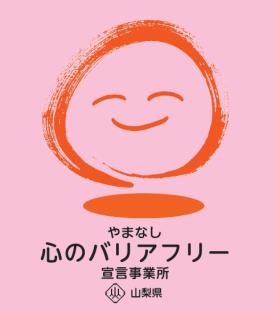 所在地   南都留郡富士河口湖町船津１番地担当部署　 －（登録なし）担当者   －（登録なし）電話番号   ０５５５－７２－２２１２ＦＡＸ番号   ０５５５－７３－２７００事業所名 株式会社富士レークホテル宣言内容 ◇　社員である障害者が、その能力を十分に発揮し、働きやすい職場環境をつくる取組を進めます。◇　全ての障害者に対して、障害を理由とする不当な差別をいたしません。◇　全ての障害者に対して、合理的な配慮の提供に努めます。◇　障害者と障害者でない者が相互に人格と個性を尊重し合いながら共に暮らすことができる共生社会の構築に係る取組を進めます。主な取組 ○　館内施設にバリアフリーとユニバーサルデザインの概念を積極的に導入し、誰もが楽しめるホテルを目指しています。○ 県立ふじざくら支援学校が実施する「テーブルマナー講座」で、生徒の受け入れを行っています。○　障害者を雇用し、障害のある社員とない社員との意思疎通を図るため、定期的に懇親会を開催しています。